ПРОЕКТ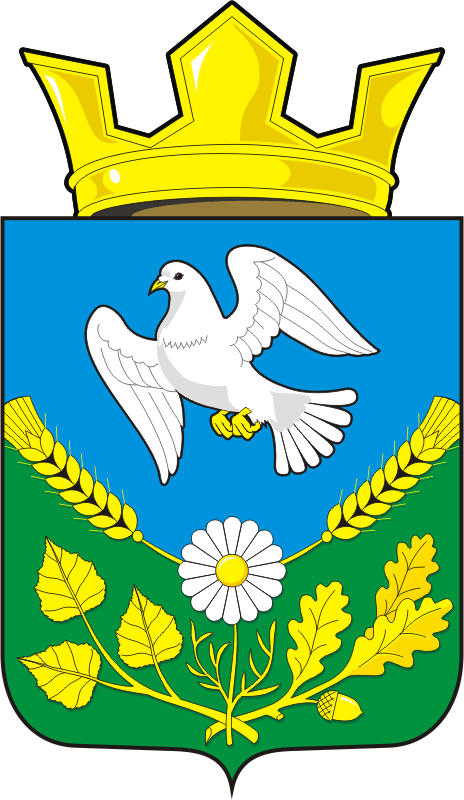 СОВЕТ ДЕПУТАТОВ МУНИЦИПАЛЬНОГО ОБРАЗОВАНИЯНАДЕЖДИНСКИЙ СЕЛЬСОВЕТ САРАКТАШСКОГО РАЙОНАОРЕНБУРГСКОЙ ОБЛАСТИЧЕТВЕРТОГО СОЗЫВАРЕШЕНИЕ заседания Совета депутатовНадеждинского сельсовета Саракташского района четвёртого созыва ноября  2021 год                                                                                  № О проекте бюджета МО Надеждинский сельсовет на 2022 год и на плановый период 2023 и 2024 годов	Рассмотрев основные параметры местного бюджета на 2022 год и на плановый период 2023 и 2024 годовСовет депутатов муниципального образования Надеждинский сельсоветР Е Ш И Л:     1. Утвердить основные характеристики местного бюджета на 2022 год в размерах:1) прогнозируемый общий объем доходов – 18 038 210 рублей;2) общий объем расходов 18 038 210 рублей;3) прогнозируемый дефицит местного бюджета – 0 рублей;4) верхний предел муниципального долга МО Надеждинский сельсовет  на 1 января 2022 года - 0 рублей, в том числе верхний предел долга по муниципальным гарантиям – 0 рублей. 2. Утвердить основные характеристики бюджета МО Надеждинский сельсовет на 2022 и 2023 годы в размерах:1) прогнозируемый общий объем доходов на 2023 год – 18 093 000 руб., на 2024 год – 16 627 900 руб.;2) общий объем расходов на 2022 год – 18 038 210 руб., в том числе условно утвержденные расходы – 18 038 210 рублей, на 2023 год – 18 093 000 руб., в том числе условно утвержденные расходы – 18 093 000 рублей;3) прогнозируемый дефицит на 2022 год – 0,00 рублей, на 2023 год – 0,00 рублей;4) верхний предел муниципального долга бюджета поселения на 1 января 2022 года –0,00 рублей, на 1 января 2023 года – 0,00 рублей, в том числе верхний предел долга по муниципальным гарантиям МО Надеждинский сельсовет на 1 января 2022 года – 0,00 рублей, на 1 января 2023 года – 0,00 рублей.3. Утвердить источники финансирования дефицита бюджета МО Надеждинский сельсовет поселения на 2022 год и на плановый период 2023 и 2024 годов согласно приложению № 1.4. Утвердить:-  перечень главных распорядителей средств местного бюджета на 2022 год и на плановый период 2023 и 2024 годов согласно приложению № 2;-  перечень главных администраторов доходов местного бюджета на 2022 год и на плановый период 2023 и 2024 годов согласно приложению № 3;-  перечень главных администраторов источников финансирования дефицита местного бюджета на 2022 год и на плановый период 2023 и 2024 годов согласно приложению № 4.5. Учесть поступление доходов в бюджет поселения по кодам видов доходов, подвидов доходов на 2022 год на плановый период 2023 и 2024 годов согласно приложению № 5.6. Утвердить распределение бюджетных ассигнований бюджета поселения по разделам и подразделам классификации расходов бюджета поселения на 2022 год на плановый период 2023 и 2024 годов согласно приложению № 6.7. Утвердить распределение бюджетных ассигнований бюджета поселения, целевым статьям (муниципальным программам и непрограммным направлениям деятельности), по разделам и подразделам группам и подгруппам видов расходов классификации расходов на 2022 год и на плановый период 2023 и 2024 годов согласно приложению № 7.8. Утвердить ведомственную структуру расходов бюджета поселения на 2022 год и на плановый период 2023 и 2024 годов согласно приложению № 89. Утвердить объем и распределение бюджетных ассигнований бюджета поселения по целевым статьям (муниципальным программам и непрограммным направлениям деятельности), разделам, подразделам, группам и подгруппам видов расходов классификации расходов на 2022 год и на плановый период 2023 и 2024 годов согласно приложению № 9.10. Установить следующие дополнительные основания для внесения изменений в бюджетную роспись бюджета поселения без внесения изменений в настоящее решение:перераспределение бюджетных ассигнований, предусмотренных главным распорядителем средств бюджета поселения, между направлениями расходов в пределах общего объема бюджетных ассигнований программной (непрограммной) статьи кода целевой статьи расходов, видами расходов в целях исполнения обязательств бюджета поселения;перераспределение бюджетных ассигнований, в целях обеспечения условий софинансирования получения средств из других бюджетов бюджетной системы Российской Федерации, за исключением публично-нормативных обязательств, оплаты труда и коммунальных услуг;увеличение расходов бюджета поселения на фактически поступающие в бюджет поселения средства в случае и порядке, установленным пунктом 5 статьи 242 Бюджетного кодекса Российской Федерации;перераспределение бюджетных ассигнований, предусмотренных бюджету поселения бюджетных средств, в размере, необходимом для исполнения обязательств, предусмотренных заключенными соглашениями о предоставлении межбюджетных трансфертов бюджету МО Надеждинский сельсовет и (или) нормативными правовыми актами, устанавливающими правила предоставления межбюджетных трансфертов; увеличение бюджетных ассигнований в случае поступления (выделения) субсидий, субвенций, иных межбюджетных трансфертов и безвозмездных поступлений от юридических лиц, имеющих целевое назначение, сверх объемов, утвержденных настоящим решением;перераспределение бюджетных ассигнований МО Надеждинский сельсовет бюджетных средств в целях реализации региональных проектов, направленных на достижение целей и решение задач национальных и федеральных проектов, и приоритетных проектов Оренбургской области, приоритетных проектов Саракташского района;увеличение бюджетных ассигнований МО Надеждинский сельсовет бюджетных средств сверх объемов, утвержденных настоящим решением, за счет поступающих из федерального, областного и (или) районного бюджетов межбюджетных трансфертов, не имеющих целевого характера, в целях реализации региональных проектов и (или) проектов Надеждинского совета направленных на достижение целей и решение задач национальных и федеральных проектов, приоритетных проектов и муниципальных программ МО Надеждинский сельсовет;перераспределение бюджетных ассигнований главных распорядителей бюджетных средств на финансовое обеспечение мероприятий муниципальных программ МО Надеждинский сельсовет между мероприятиями муниципальных программ сельского поселения, а также разделами (подразделами), видами расходов в целях исполнения обязательств бюджета поселения;перераспределение бюджетных ассигнований, предусмотренных на социальные выплаты гражданам, кроме публичных нормативных социальных выплат, между видами социальных выплат при образовании экономии в ходе исполнения бюджета поселения;перераспределение бюджетных ассигнований, предусмотренных МО Надеждинский сельсовет бюджетных средств по непрограммным направлениям деятельности, между разделами (подразделами), целевыми статьями, видами расходов при образовании экономии в ходе исполнения бюджета поселения;перераспределение бюджетных ассигнований на финансовое обеспечение мероприятий, связанных с предотвращением влияния ухудшения экономической ситуации на развитие отраслей экономики, с профилактикой и устранением последствий распространения коронавирусной инфекции, а также на иные цели, определенные местной администрацией;перераспределение бюджетных ассигнований между видами источников финансирования дефицита местного бюджета;увеличение (сокращение) бюджетных ассигнований в случае получения (сокращения) дотации из других бюджетов бюджетной системы Российской Федерации.11. Утвердить объем бюджетных ассигнований муниципального дорожного фонда Надеждинского сельсовета на 2022 год в сумме – 559 000 руб, на 2023 год 572 000 руб., на 2024 год 585 000 руб. 12. Утвердить общий объем бюджетных ассигнований на исполнение публичных нормативных обязательств на 2022 год в сумме – 18 038 210 руб., на 2023 год 18 093 000 руб., на 2024 год  16 627 000 руб. 12. Утвердить распределение бюджетных ассигнований на исполнение публичных нормативных обязательств на 2022 год и на плановый период 2023 и 2024 годов согласно приложению № 10.13. Утвердить распределение иных межбюджетных трансфертов, на осуществление переданных поселением в район полномочий, предоставляемых из бюджета сельского поселения в районный бюджет на 2022 год и на плановый период 2023 и 2024 годов согласно приложению № 11.14. Утвердить распределение межбюджетных трансфертов, получаемых из районного бюджета на осуществление части полномочий по решению вопросов местного значения в соответствии с заключенными соглашениями согласно приложению № 12. 15. Утвердить основные параметры первоочередных расходов местного бюджета на 2022 год согласно приложению №13.16. Установить предельный объем муниципального долга местного бюджета на 2022 год – 0,00 рублей, на 2023 год- 0,00 рублей, на 2024 год – 0,0 рублей.17. Утвердить распределение бюджетных ассигнований местного бюджета на реализацию приоритетных проектов в сельском поселении и региональных проектов, направленных на реализацию национальных и федеральных проектов, на 2022 год согласно приложению № 14. 18.  Контроль за исполнением данного решения возложить на постоянную комиссию Совета депутатов местного бюджета по бюджетной, налоговой и финансовой политике, собственности и экономическим вопросам, торговле и быту (Сметанина С.Г.).19. Настоящее решение вступает в силу после его опубликования на официальном сайте администрации МО Надеждинский сельсовет и распространяется на правоотношения, возникшие с 1 января 2022 года. Председатель Совета депутатов сельсовета                               	_______________Н.И. АндрейчеваРазослано: администрации района, постоянной комиссии, прокурору района